Vocabulaire supplémentaire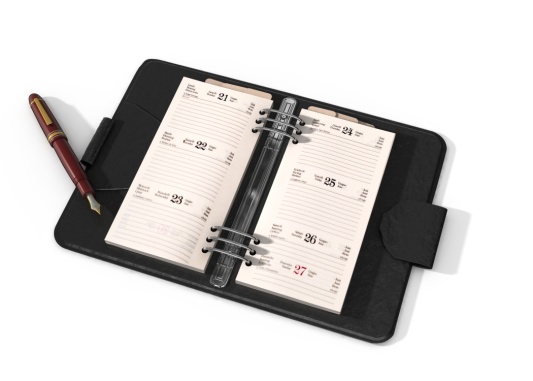 Leçon 4un jour					day			une semaine				week	un mois					month	une année					year		aujourd’hui				today	aujourd’hui c’est			today is	hier						yesterday	hier c’était					yesterday was	demain					tomorrow	demain sera				tomorrow will be 	Quel jour sommes-nous?	Quel jour est-ce?			What day is it?	Quel mois est-ce?			What month is it?	Quelle année est-ce?			What year is it?	Quelle est la date?			What is the date?	To give the date in French:EXCEPTIONS:  the first of the month is le premierin front of numbers, use le and never l’		day,     le + numéro + mois + annéemardi, le          12           avril       2011